VIRTUAL MISSION SICILY2JAPANAgrifood SectorClosing Date for applications: 7 July 2020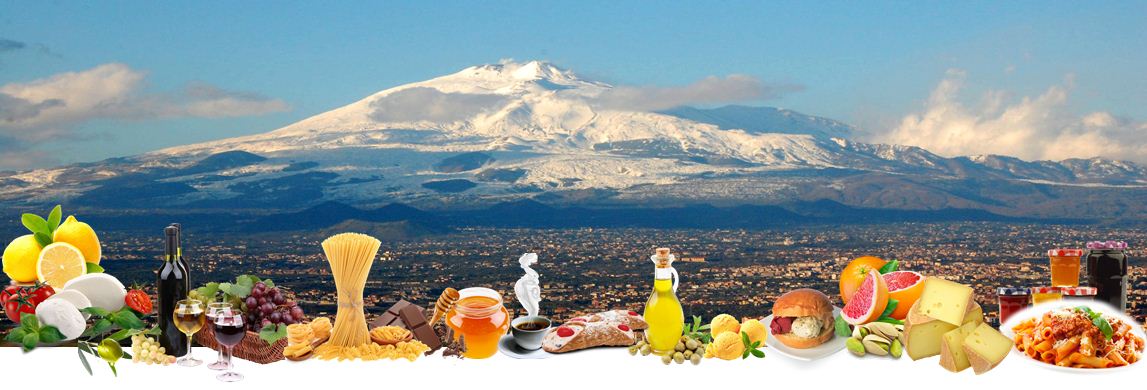 This mission is organized by Sicindustria, in collaboration with the EU-Japan Centre (EEN Japan), both partners of Enterprise Europe Network, and members of the EEN Agrofood Sector Group.Global trade is affected by many articulated factors.Due to the recent development of Covid-19 (corona virus) and the insecure situation at the moment around the world, many international events, missions and trade fairs had to be canceled, causing several negative consequences to all the SMEs involved in international trade.But this cannot stop trade.There will be not trips or on-site meetings in the short term.Instead, we will arrange the meetings virtually, through online tools.How it worksSicilian companies interested in participating in this virtual mission have to fill the form below by the 7th of July 2020 at the latest and send it to the following address: een@sicindustria.eu .The experts of the EU-Japan Centre will contact Japanese counterparts potentially interested in matching with the Sicilian SMEs. By the end of August, maximum SMEs will be informed about the organisation of the virtual meetings, which will take place in September 2020, according to pre-arranged schedules fixed between Sicilian producers and Japanese buyers.Sicilian producers have to be aware that no interest may arise by the contacted buyers.Participation is free of charge. APPLICATION FORMI wish to apply for the Virtual Mission Sicily2Japan (Only the Event Organisers can see your contacts)	Date: 						  COMPANY INFORMATIONPRODUCT INFORMATIONComplete your profileAdd information about you and your organisation to your profile.It is extremely important to insert relevant information, in order to help our in-market partners find the right counterparts during the matching, and all participants can get a better understanding of what you are looking for and can offer.Profile PictureAdd your personal picture (in a separate attachement, not in this file). The photo will be used for the Mission’s Catalogue. No logos or pictures of landscapes, please.Organisation Logo
Attach your organisation's logo (in a separate attachment, not in this file).It will be visible inside the Mission’s catalogue, which will be distributed during the mission.CONTACTSSicindustriaVia A. Volta 44 – 90133 PalermoT: +39 091581100E: een@sicindustria.eu TRAVEL ARRANGEMENTSPRC Repubbliche
Via Nicolò Gallo 9, 90139 Palermo
091 6622261info@prcrepubbliche.itGiuseppe Cudia – 3296359201PROGRAMMESee attached document.COSTSOnly Casablanca (15-17 June 2020): 750,00 euros per person. Costs include: round trip Sicily/Casablanca, hotel accommodation (B&B), airport/CASA transfer, internal transportation);Casablanca and Tangier (15-20 June 2020): 990,00 euros per person. Costs include: round trip Sicily/Casablanca, hotel accommodation in Casablanca and Tangier (B&B), airport/CASA transfers, round trip Casablanca/Tangier by train, local transportation in Tangier)PAYMENTS AND BOOKING CONDITIONSWithin 60 days before departure: deposit of 25% of the total amountWithin 30 days before departure: balanceCANCELLATION CONDITIONSFrom 60 to 31 days before departure: 25% penaltyFrom 30 to 15 days before departure: 50% penaltyFrom 14 days before departure: 100% penaltySPECIAL REQUIREMENTSPlease indicate if you have special needs or requirements (food intolerance, allergies, religious restrictions, etc.):___________________________________________________________________IMPORTANT NOTICEThe personal information provided by you will be held on a database by Sicindustria and will be used to notify you of future services and events.  If you do not wish your details to be used for this purpose, please email een@sicindustria.eu    SicindustriaEnterprise Europe NetworkVia A. Volta 44, 90133 PalermoT. +39 091 581100F. +39 091 323982E. een@sicindustria.eu www.sicindustria.euName and Surname:PositionCompany NameWebsiteMain product(s) Number of EmployeesAnnual TurnoverYear EstablishedAddress (Street, City)PhoneMobile phoneEmailSocial Media address (Please provide links/handles to social media accounts (if applicable)InstagramFacebook       Twitter             LinkedIn              Short description of the Company (max 200 words):Short description of the Company (max 200 words):Who are your  main clients? Retail customers, restaurant (e.g. Eataly in Italy Rome,  Whole Foods Market Inc. US.,  )Catering industry incl. restaurant (e.g. Michelin star restaurant in New York, etc..) Who is your ideal business partner in Japan?Can you describe your ideal partner?If you already have a specific company you like to target at, please mention the name of the company here, EU-Japan Centre tries to contact them. e.g. #1 A Small-sized importer who is focussing on high-end restaurants such as Michelin star Italian in Tokyo.e.g. #2 An importing company who is a subsidiary or a part of a section of one of the gourmet supermarket and EC sight since the product we like to export to Japan should fit a retail market or EC. e.g. #3 An importing company which is widely doing distribution in Japan and may have high volume order. In case you have or had a local Japanese partner, please share the name of the company. EU-Japan centre avoids approaching to your current or past partner in Japan. Besides this virtual mission to Japan, any plan to arrange a meeting with a Japanese importer or joining an event(s) in Japan soon, that could impact this virtual matching? If yes, please list the name of the company or the event. Product image(s) Product image(s) Product nameProduct speciality, taste noteAward History (e.g. International test institute award / ITQI)Ingredients Preparation instructions, if it is pre-cooked food (e.g. boiling 5min)Single package type, size, volume(e.g. can, bottle, 330ml, H 145 x W 51mm) ABV (e.g. 5.5% if it is alcohol) Product’s best before period/expiry period (e.g. 12 months after production) Specific transportation method, if any. (e.g. refrigerated container shipping temperature range at 5 to 15 degrees C)Your standard sized box info (e.g. 1box : 24 bottle, H150 x W440 x D320mm)Your standard quantity per pallet ( 72 carton/pallet) MOQ ( Minimum order quantity) Current exporting country(ies) Do you have any sales support plan or free of charge material, you can provide to your partner in Japan?  